  МІНІСТЕРСТВО ОСВІТИ І НАУКИ УКРАЇНИНІЖИНСЬКИЙ ДЕРЖАВНИЙ УНІВЕРСИТЕТ ІМЕНІ МИКОЛИ ГОГОЛЯПРОЄКТОСВІТНЬО-НАУКОВА ПРОГРАМА «ЕКОНОМІЧНА ТА СОЦІАЛЬНА ГЕОГРАФІЯ»третього (освітньо-наукового) рівняГалузь знань: 10 Природничі наукиСпеціальність: 103 Науки про ЗемлюКваліфікація: доктор філософії з наук про ЗемлюНіжин 2022ЛИСТ ПОГОДЖЕННЯ
освітньо-наукової програми«Економічна та соціальна географія»третього (освітньо-наукового) рівня вищої освітиПерший проректор,проректор з науково-педагогічної роботи		____________ Тарасенко О.В.Завідувач навчально-методичного відділу	____________ Король В.С.Завідувач Центру акредитації та ліцензування освітньої діяльності, моніторингу якості освіти	____________ Желіба О.В. Завідувач аспірантури та докторантури		 ____________ Крупенко О.В.Гарант програми 						 ____________Барановський М.О.Голова Ради аспірантів і молодих учених		 ____________ Івахно Н.О.ПЕРЕДМОВАОсвітньо-наукова програма розроблена на підставі Закону України «Про вищу освіту»; Порядку підготовки здобувачів вищої освіти ступеня доктора філософії та доктора наук у вищих навчальних закладах (наукових установах), затвердженого Постановою Кабінету міністрів України від 23.03.2016 р. № 261; Постанови Кабінету Міністрів України «Про затвердження Порядку присудження ступеня доктора філософії та скасування рішення разової спеціалізованої вченої ради закладу вищої освіти, наукової установи про присудження ступеня доктора філософії» від 12 січня 2022 р. № 44 (зі змінами від 21.03.2022 № 341); Національної рамки кваліфікацій, затвердженої Постановою КМУ від 23.11.2011 р. № 1341 (в редакції постанови КМУ від 25.06.2020 р. № 519); Стандарту вищої освіти зі спеціальності 103 Науки про Землю галузі знань 10 Природничі науки для третього (освітньо-наукового) рівня вищої освіти, затвердженого Наказом МОН України від 19.09.2022 р. №828. Розроблено робочою групою у складі:Барановський М.О. – керівник робочої групи – доктор географічних наук, професор, кафедри географії, туризму та спорту Ніжинського державного університету імені Миколи Гоголя.Криловець М.Г. – доктор педагогічних наук, професор кафедри соціальної педагогіки та соціальної роботи Ніжинського державного університету імені Миколи Гоголя.Остапчук В.В. – кандидат географічних наук, доцент, зав. кафедри географії, туризму та спорту Ніжинського державного університету імені Миколи Гоголя.Афоніна О.О. – кандидат географічних наук, доцент кафедри географії, туризму та спорту Ніжинського державного університету імені Миколи Гоголя.Філоненко І.М. – кандидат географічних наук, доцент кафедри географії, туризму та спорту Ніжинського державного університету імені Миколи Гоголя.Філоненко Ю.М. – кандидат географічних наук, доцент, доцент кафедри географії, туризму та спорту Ніжинського державного університету імені Миколи Гоголя.Сластьон О.М. – заступник начальника Деснянського басейного управління водних ресурсів.Федорець Р.Д. – здобувач вищої освіти третього (освітньо-наукового) рівня за ОНП «Економічна та соціальна географія». 1. ПРОФІЛЬ ОСВІТНЬО-НАУКОВОЇ ПРОГРАМИ «ЕКОНОМІЧНА ТА СОЦІАЛЬНА ГЕОГРАФІЯ» ЗІ СПЕЦІАЛЬНОСТІ 103 НАУКИ ПРО ЗЕМЛЮ2. ПЕРЕЛІК КОМПОНЕНТ ОСВІТНЬО-НАУКОВОЇ ПРОГРАМИТА ЇХ ЛОГІЧНА ПОСЛІДОВНІСТЬ2.1. Перелік компонентів ОНП2.2. Структурно-логічна схема підготовки фахівців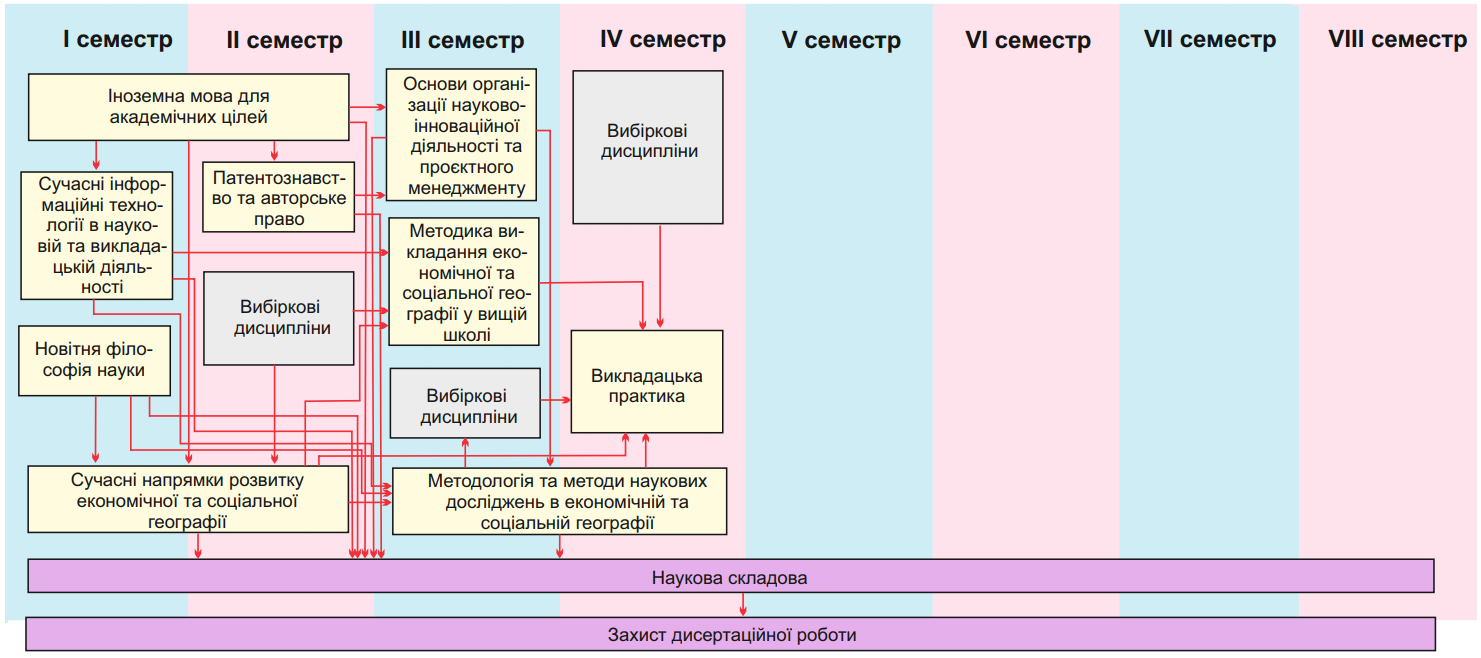 Наукова складова освітньо-наукової програмиНаукова складова освітньо-наукової програми передбачає проведення здобувачем власного наукового дослідження під керівництвом наукового керівника та оформлення його результатів у вигляді дисертації. Тематика наукових досліджень за спеціальністю 103 Науки про Землю відповідає фокусу освітньо-наукової програми та формується з урахуванням особистих наукових інтересів здобувача.Наукова складова освітньо-наукової програми оформляється у вигляді індивідуального плану наукової роботи здобувача і є невіддільною частиною навчального плану аспірантури. Індивідуальний план наукової роботи є обов’язковим для виконання здобувачем ступеня доктора філософії й використовується для оцінювання успішності запланованої наукової роботи. Невіддільною частиною наукової складової освітньо-наукової програми аспірантури є підготовка та публікація наукових статей, виступи на наукових конференціях, наукових фахових семінарах, круглих столах, симпозіумах. Підготовка в аспірантурі завершується наданням висновку про наукову новизну, теоретичне та практичне значення результатів дисертації.ФОРМИ АТЕСТАЦІЇ ЗДОБУВАЧІВ ВИЩОЇ ОСВІТИ4. МАТРИЦЯ ВІДПОВІДНОСТІ ПРОГРАМНИХ КОМПЕТЕНТНОСТЕЙ   КОМПОНЕНТАМ ОСВІТНЬОЇ ПРОГРАМИ5. МАТРИЦЯ ВІДПОВІДНОСТІ ПРОГРАМНИХ РЕЗУЛЬТАТІВ НАВЧАННЯ (ПРН) ВІДПОВІДНИМ КОМПОНЕНТАМ ОСВІТНЬОЇ ПРОГРАМИАЗагальна інформаціяЗагальна інформаціяПовна назва закладу вищої освіти та структурного підрозділуПовна назва закладу вищої освіти та структурного підрозділуНіжинський державний університет імені Миколи ГоголяНавчально-науковий інститут природничо-математичних, медико-біологічних наук та інформаційних технологійКафедра географії, туризму та спортуСтупінь вищої освіти та назва кваліфікації мовою оригіналуСтупінь вищої освіти та назва кваліфікації мовою оригіналуСтупінь вищої освіти: доктор філософіїСпеціальність: 103 Науки про ЗемлюОсвітньо-наукова програма: Економічна та соціальна географіяКваліфікація: доктор філософії з наук про ЗемлюОфіційна назва освітньої програмиОфіційна назва освітньої програмиЕкономічна та соціальна географіяТип диплома та обсяг освітньої програмиТип диплома та обсяг освітньої програмиДиплом доктора філософії; 60 кредитів ЄКТС;Термін навчання – 4 роки Наявність акредитаціїНаявність акредитації-Рівень програмиРівень програмиТретій (освітньо-науковий) рівень. НРК України - 8 рівень. FQ-EHEA - третій цикл. EQF LLL - 8 рівеньПередумовиПередумовиНаявність ступеня магістра або освітньо-кваліфікаційного рівня спеціалістаМова викладанняМова викладанняУкраїнська моваТермін дії освітньої програмиТермін дії освітньої програмиНа період до проходження акредитації освітньої програмиІнтернет-адреса постійного розміщення опису освітньої програмиІнтернет-адреса постійного розміщення опису освітньої програмиhttps://cutt.ly/hUKE2zC BМета освітньо-наукової програмиМета освітньо-наукової програмиЗабезпечити відповідно до місії університету підготовку висококваліфікованих наукових і науково-педагогічних кадрів, конкурентоспроможних на сучасному ринку праці, здатних продукувати нові ідеї, розв’язувати комплексні проблеми у сфері професійної та/або дослідницько-інноваційної діяльності у галузі наук про Землю та суміжних географічних наук (економічна та соціальна географія), що передбачає глибоке переосмислення наявних і створення нових цілісних знань та/або професійної практики, застосовувати сучасні методології наукової та науково-педагогічної діяльності, здійснювати власні наукові дослідження, результати яких мають наукову новизну, теоретичне та практичне значенняЗабезпечити відповідно до місії університету підготовку висококваліфікованих наукових і науково-педагогічних кадрів, конкурентоспроможних на сучасному ринку праці, здатних продукувати нові ідеї, розв’язувати комплексні проблеми у сфері професійної та/або дослідницько-інноваційної діяльності у галузі наук про Землю та суміжних географічних наук (економічна та соціальна географія), що передбачає глибоке переосмислення наявних і створення нових цілісних знань та/або професійної практики, застосовувати сучасні методології наукової та науково-педагогічної діяльності, здійснювати власні наукові дослідження, результати яких мають наукову новизну, теоретичне та практичне значенняCХарактеристика освітньо-наукової програмиХарактеристика освітньо-наукової програми1Предметна область (галузь знань, спеціальність, спеціалізація (за наявності))10 Природничі науки103 Науки про ЗемлюОб’єкт вивчення: природні та антропогенні об’єкти і процеси у геосферах у взаємозв’язку, перетвореннях і розвитку в просторі та часі.  Цілі навчання: набуття здатності продукувати нові ідеї, розв’язувати комплексні проблеми професійної та/або дослідницько-інноваційної діяльності у сфері наук про Землю та суміжних географічних наук, що передбачає глибоке переосмислення наявних і створення нових цілісних знань та/або професійної практики.Теоретичний зміст предметної області: основні теорії й концепції будови, фігури, складу, походження, розвитку Землі, її геосфер, у т.ч. соціосфери (антропосфери), планет земної групи, методології вивчення оболонок Землі й можливості їхнього використання для практичних потреб. Методи, методики та технології: фізичні та хімічні методи, методи натурного, лабораторного, дистанційного дослідження оболонок Землі, цифрові технології, математичні, статистичні та картографічні методи аналізу даних, математичне та фізичне моделювання процесів і властивостей геосфер, ландшафтних і суспільно-територіальних систем.Інструменти та обладнання: інструменти, обладнання та устаткування, необхідне для польового/лабораторного/дистанційного/камерального дослідження геосфер та їхніх компонентів, природно-і суспільно-територіальних систем, спеціалізоване програмне забезпечення, бази даних, інформаційні системи. 2Орієнтація програмиОсвітньо-наукова з орієнтацією на науково-дослідницьку та науково-педагогічну підготовку фахівців у галузі наук про Землю та суміжних географічних наук (економічна та соціальна географія) і викладачів вищої школи.3Основний фокус програмиПроведення різнопланових досліджень у галузі наук про Землю та суміжних/дотичних з нею напрямах географічної науки, зокрема економічною та соціальною географією, з метою формування у здобувачів освіти фундаментальних знань, наукового світогляду, дослідницького досвіду та  фахових компетентностей, необхідних для розв’язання комплексних наукових проблем у галузі природничих наук. Ключові слова: науки про Землю, економічна та соціальна географія, фізична географія, конструктивна географія, політична географія,  природокористування, методи дослідження.4Особливості програмиОсвітньо-наукова програма спрямована на формування у здобувачів компетентностей та досягнення результатів навчання, необхідних для проведення міждисциплінарних наукових досліджень у галузі наук про Землю та дотичних до неї географічних дисциплін. Вона передбачає можливість формування індивідуальної траєкторії навчання здобувача для більш ефективної реалізації всіх його здібностей, що забезпечується шляхом вибору навчальних дисциплін, методів і засобів навчання. DПридатність випускників до працевлаштування та подальшого навчанняПридатність випускників до працевлаштування та подальшого навчання1Працевлаш-туванняПрацевлаштування на посадах наукових і науково-педагогічних працівників у закладах вищої освіти різних типів і форм власності; посадах працівників найвищої кваліфікації в науково-дослідних інститутах НАН України, галузевих академій, природоохоронних закладів та установ, у проєктних, дослідницьких і конструкторських установах та організаціях, що здійснюють дослідження та/або підготовку фахівців у сфері наук про Землю, географії, природокористування, просторового планування та регіонального розвитку.2Академічні права випускниківДоктор філософії може брати участь у постдокторських програмах, навчатися в докторантурі, підвищувати кваліфікацію у закладах післядипломної освіти та наукових установах в Україні та за кордоном.EВикладання та оцінюванняВикладання та оцінювання1Підходи до викладання та навчання Студентоцентричне, проблемно-орієнтоване навчання з опануванням загальних і фахових компетентностей, необхідних для продукування нових ідей, розв’язування комплексних проблем у суміжних галузях наук про Землю та географії (економічна та соціальна географія), для участі у виконанні наукових досліджень за національними та закордонними проєктами, науково-педагогічної роботи у вищій школі. Дистанційне навчання з використанням платформи УНІКОМ НДУ імені М. Гоголя, а також web-ресурсів Zoom і Google Meet. Індивідуальне наукове керівництво, підтримка та консультування науковим керівником. Форми освітнього процесу: лекції; практичні та семінарські заняття; наукові дискусії; метод ситуаційного аналізу. Самостійна робота полягає в проведенні індивідуальних занять, консультацій з викладачами та науковим керівником, опануванні певних освітніх компонент дистанційно. Під час 3 і 4 років навчання 100% часу відводиться на підготовку дисертаційної роботи до захисту.2Система оцінювання Оцінювання навчальних досягнень здобувачів здійснюється за національною чотирибальною шкалою (відмінно, добре, задовільно, незадовільно) та 2-рівневою шкалою (зараховано / не зараховано), 100-бальною міжнародною шкалою. Виконання індивідуального плану здобувача оцінюється на основі кількісних та якісних показників його роботи (наукові публікації, виступи на конференціях, підготовка тексту дисертації) за шкалою: «повністю виконаний», «частково виконаний» та «не виконаний».Європейська кредитна трансферно-накопичувальна система (ЄКТС), що передбачає оцінювання здобувачів за усіма видами аудиторної та позааудиторної навчальної діяльності: поточний, тематичний, підсумковий, кваліфікаційний види контролю. Форми контролю включають письмові, усні заліки й екзамени, тестування, презентації, захист практики, публічний захист дисертаційної роботи на здобуття наукового ступеня доктора філософії. FПрограмні компетентностіПрограмні компетентності1Інтегральна компетентністьЗдатність продукувати нові ідеї, розв’язувати значущі комплексні проблеми професійної та/або дослідницько-інноваційної діяльності у сфері наук про Землю, застосовувати методологію наукової та педагогічної діяльності, а також проводити власне наукове дослідження, результати якого мають наукову новизну, теоретичне та практичне значення.2Загальні компете-нтності (ЗК)ЗК01. Здатність до абстрактного мислення, аналізу та синтезу.ЗК02. Здатність до пошуку, оброблення та аналізу інформації з різних джерел.ЗК03. Здатність працювати в міжнародному контексті.ЗК04. Здатність розв’язувати комплексні проблеми у сфері наук про Землю, суміжних географічних наук  (економічна та соціальна географія) на основі системного наукового світогляду  та загального культурного кругозору із дотриманням принципів професійної етики та академічної доброчесності.3Спеціаль-ні (фахо-ві) компе-тент-ності (СК)СК01. Здатність виконувати оригінальні дослідження, досягати наукових результатів, які створюють нові знання у науках про Землю та дотичних міждисциплінарних напрямах, зокрема в економічній та соціальній географії, і можуть бути опубліковані у провідних міжнародних наукових виданнях.СК02. Здатність ініціювати, розробляти і реалізовувати комплексні інноваційні проєкти в науках про Землю та дотичні до них міждисциплінарні  проєкти. СК03. Здатність генерувати нові ідеї щодо розвитку теорії та практики наук про Землю, економічної та соціальної географії, виявляти, ставити та розв’язувати проблеми дослідницького характеру, оцінювати та забезпечувати якість виконання досліджень. СК04. Здатність усно й письмово презентувати та обговорювати результати наукових досліджень та/або інноваційних розробок українською та англійською мовами, глибоке розуміння англомовних наукових текстів за напрямом дослідження.СК05. Здатність дотримуватися етики досліджень, а також правил академічної доброчесності в наукових дослідженнях та науково-педагогічній діяльності.СК06. Здатність до встановлення передумов застосування конкретних теорій і методів дослідження оболонок Землі, в т.ч. соціосфери, або інших планет земної групи, вибору раціональної методики польових і лабораторних робіт та оцінки необхідної точності вимірювань і якості кінцевих побудов.СК07. Здатність із застосуванням сучасних методологій, методів та інструментів наукової діяльності за фахом ставити експеримент, обробляти отримані експериментальні дані, встановлювати аналітичні й системні залежності між об’єктами, процесами та явищами довкілля, давати прогнозні та ретроспективні оцінки розвитку природних і суспільно-географічних процесів.СК08. Здатність здійснювати науково-педагогічну діяльність у вищій освіті.СК09. Здатність демонструвати глибокі знання й розуміння сучасних трендів розвитку економічної та соціальної географії, використовувати їх для визначення та обґрунтування перспективних міждисциплінарних напрямків наукових досліджень у сфері географії та суміжних науках.СК10. Здатність використовувати новітні інформаційно-комунікаційні технології, спеціалізоване програмне забезпечення, картографічне моделювання, ГІС-технології та мережеві ресурси для розширення бази географічних даних, територіального аналізу розвитку географічних явищ і процесів. СК11. Здатність використовувати принципи й методи оцінки просторової організації людської діяльності на Землі, проводити комплексні фундаментальні та прикладні економіко- і соціально-географічні дослідження в просторово-часових координатах.GПрограмні результати навчанняРН01.Мати передові концептуальні та методологічні знання з наук про Землю і на межі предметних галузей, зокрема економічної та соціальної географії, а також дослідницькі навички, достатні для проведення наукових і прикладних досліджень на рівні останніх світових досягнень з відповідного напряму, отримання нових знань та/або здійснення інноваційРН02.Розробляти та досліджувати концептуальні, математичні й комп’ютерні моделі Землі, її геосфер, планет земної групи та процесів, у т. ч. суспільно-географічних, що відбуваються в них, ефективно використовувати їх для отримання нових знань та/або створення інноваційних продуктів у науках про Землю та дотичних міждисциплінарних напрямахРН03.Вільно презентувати та обговорювати з фахівцями і нефахівцями результати досліджень, наукові та прикладні проблеми наук про Землю й дотичних до них географічних наук (економічна та соціальна географія), кваліфіковано оприлюднювати, в тому числі іноземною мовою, результати досліджень у наукових публікаціях у провідних міжнародних наукових виданнях та наукових заходахРН04.Формулювати й перевіряти гіпотези; використовувати для обґрунтування висновків належні докази, зокрема результати теоретичного аналізу, експериментальних досліджень в математичного та/або комп’ютерного моделювання, наявні літературні дані РН05.Глибоко розуміти загальні принципи та методи наук про Землю, економічної та соціальної географії, а також методологію наукових досліджень, застосовувати їх у власних дослідженнях та у викладацькій практиціРН06.Планувати й виконувати експериментальні та/або теоретичні дослідження з наук про Землю, дотичних міждисциплінарних напрямів (економічна та соціальна географія) із використанням сучасних інструментів і дотримання норм професійної та академічної етики, критично аналізувати результати власних досліджень і результати інших дослідників у контексті всього комплексу сучасних знань щодо проблеми, яка досліджуєтьсяРН07.Розробляти та реалізовувати наукові та/або інноваційні проєкти, які дають можливість переосмислити наявне та створити нове цілісне знання та/або професійну практику й розв’язувати значущі наукові та технологічні проблеми в науках про Землю, в дотичних до них галузях (економічна та соціальна географія) з урахуванням соціальних, економічних, екологічних і правових аспектівРН08.Застосовувати загальні принципи та методи математики й природничих наук, економіки, соціології, а також сучасні методи та інструменти, цифрові технології та спеціалізоване програмне забезпечення для провадження досліджень у сфері наук про Землю та в дотичних міждисциплінарних напрямахРН09.Застосовувати сучасні інструменти й технології пошуку, оброблення та аналізу інформації, зокрема статистичні методи аналізу даних великого обсягу та/або складної структури, спеціалізовані бази даних та інформаційних систем і технологійРН10.Організовувати й здійснювати освітній процес у сфері наук про Землю, в географії, його наукове, навчально-методичне та нормативне забезпечення, розробляти та викладати спеціальні навчальні дисципліни у закладах вищої освітиРН11.Критично оцінювати й аналізувати погляди та ідеї вітчизняних і закордонних дослідників, наукові школи, концепції в галузі економічної та соціальної географії, виділяти в науковій тематиці частини доки-що нерозв’язаних проблем, генерувати  власні ідеї щодо їхнього розв’язання  РН12.Самостійно створювати та розширювати на основі використання ГІС-технологій і мережевих ресурсів бази географічних даних, необхідних для проведення наукових досліджень, здійснювати просторово-часовий аналіз розвитку географічних явищ і процесів  HРесурсне забезпечення реалізації програмиРесурсне забезпечення реалізації програми1Кадрове забезпеченняРеалізація освітнього процесу на освітньо-науковій програмі забезпечується на 100% науково-педагогічними працівниками, які володіють методологією наукової діяльності, досвідом проведення власних наукових досліджень, науково-педагогічної та управлінської діяльності у вищій школі, мають ступінь доктора або кандидата наук і вчене звання, постійно підвищують свою кваліфікацію. Академічна та наукова кваліфікація викладачів підтверджена їх публікаціями (включаючи публікації у наукометричних базах Scopus і Web of Science), відповідними показниками наукової та професійної діяльності. Науково-педагогічні працівники, які викладають на ОНП та є керівниками, консультують регіональні управлінські структури, органи місцевого самоврядування з питань стратегування та планування територій, реформування їхніх освітніх комплексів. Група забезпечення, гарант і викладацький склад, які здійснюють реалізацію освітньо-наукової програми, відповідають вимогам, визначеними Ліцензійними умовами.2Матеріально-технічне забезпеченняОсвітньо-наукова програма забезпечена необхідним обладнанням, програмними продуктами, аудиторним фондом. Освітній процес відбувається у спеціалізованих навчальних аудиторіях, обладнаних аудіовізуальною апаратурою і необхідними технічними засобами. Для забезпечення освітньо-наукової програми також використовуються площі та матеріально-технічне забезпечення всіх кафедр, які беруть участь у забезпеченні освітнього процесу. Для проведення наукових досліджень здобувачі можуть використовувати сучасне комп’ютерне обладнання лабораторій факультетів/інституту НДУ імені Миколи Гоголя,  освітніх і наукових закладів різної форм власності, діяльність яких регулюється нормативними документами МОН  України. Наукова база досліджень представлена навчально-науковою лабораторією прикладних регіональних досліджень, геологічним музеєм, науково-дослідною базою «Лісове озеро» (с. Ядути Ніжинського району Чернігівської області). Матеріально-технічна база університету достатня для забезпечення освітнього процесу за цією освітньо-науковою програмою. Здобувачі беруть участь у наукових дослідженнях в межах кафедральних тем, зареєстрованих в УкрІНТЕІ.3Інформаційне та навчально-методичне забезпеченняВідповідно до постанови Кабінету Міністрів України від 30 грудня 2015 р. № 1187 освітньо-наукова програма забезпечена комп’ютерними класами, навчально-методичними комплексами, підручниками, посібниками та дидактичними матеріалами. Здобувачі освіти мають доступ до інформаційних ресурсів баз періодики SCOPUS і Web of Science. Для навчання, планування та організації наукових досліджень здобувачі мають доступ до наукової бібліотеки, читальних залів, віртуального навчального середовища НДУ імені Миколи Гоголя УНІКОМ. Здобувачі можуть використовувати підготовлений викладачами методичний матеріал у друкованій та/або електронній формі. Перевірка на академічний плагіат проводиться з використанням систем Unicheck.IАкадемічна мобільністьАкадемічна мобільність1Національна кредитна мобільністьНа основі двосторонніх договорів між Ніжинським державним університетом імені Миколи Гоголя та закладами вищої освіти й науковими установами України.2Міжнародна кредитна мобільністьНа основі укладених договорів, які передбачають академічну мобільність із закордонними університетами-партнерами.  3Навчання іноземних здобувачів вищої освітиМожливе, після вивчення курсу української мови та на підставах, визначених чинним законодавством України.Шифри дисциплінКомпоненти освітньої програми (навчальні дисципліни, курсові роботи (проєкти), практики, кваліфікаційна робота)Кількість кредитівФорма підсумкового контролюОБОВ’ЯЗКОВІ КОМПОНЕНТИ ОСВІТНЬОЇ ПРОГРАМИОБОВ’ЯЗКОВІ КОМПОНЕНТИ ОСВІТНЬОЇ ПРОГРАМИОБОВ’ЯЗКОВІ КОМПОНЕНТИ ОСВІТНЬОЇ ПРОГРАМИОБОВ’ЯЗКОВІ КОМПОНЕНТИ ОСВІТНЬОЇ ПРОГРАМИЗАГАЛЬНА ПІДГОТОВКАЗАГАЛЬНА ПІДГОТОВКАЗАГАЛЬНА ПІДГОТОВКАЗАГАЛЬНА ПІДГОТОВКАОК1Новітня філософія науки4екзаменОК2Сучасні інформаційні технології у науковій та викладацькій діяльності 3залікОК3Патентознавство та авторське право3залікОК4Організація науково-інноваційної діяльності та проєктний менеджмент3залікОК5Іноземна мова для академічних цілей8залік, екзаменПРОФЕСІЙНА ПІДГОТОВКАПРОФЕСІЙНА ПІДГОТОВКАПРОФЕСІЙНА ПІДГОТОВКАПРОФЕСІЙНА ПІДГОТОВКАОК6Сучасні напрямки розвитку економічної та соціальної географії6екзаменОК7Методологія та методи наукових досліджень в економічній та соціальній географії6екзаменОК8Методика викладання економічної та соціальної географії у вищій школі5екзаменПРАКТИЧНА ПІДГОТОВКАПРАКТИЧНА ПІДГОТОВКАПРАКТИЧНА ПІДГОТОВКАПРАКТИЧНА ПІДГОТОВКАОК9Викладацька практика6залікЗагальний обсяг обов’язкових компонентівЗагальний обсяг обов’язкових компонентів44 кредити ЄКТС44 кредити ЄКТСВИБІРКОВІ КОМПОНЕНТИ ОСВІТНЬОЇ ПРОГРАМИВИБІРКОВІ КОМПОНЕНТИ ОСВІТНЬОЇ ПРОГРАМИВИБІРКОВІ КОМПОНЕНТИ ОСВІТНЬОЇ ПРОГРАМИВИБІРКОВІ КОМПОНЕНТИ ОСВІТНЬОЇ ПРОГРАМИВК		Здобувач обирає дисципліни на відповідну кількість кредитів16залікиЗагальний обсяг вибіркових компонентівЗагальний обсяг вибіркових компонентів16 кредитів ЄКТС16 кредитів ЄКТСЗАГАЛЬНИЙ ОБСЯГ ОСВІТНЬОЇ ПРОГРАМИЗАГАЛЬНИЙ ОБСЯГ ОСВІТНЬОЇ ПРОГРАМИ60 кредитів ЄКТС60 кредитів ЄКТСНаукова складова Наукова складова Наукова складова Наукова складова НСПідготовка публікацій у наукових фахових виданняхПідготовка публікацій у наукових фахових виданняхПідготовка публікацій у наукових фахових виданняхНСУчасть у наукових конференціяхУчасть у наукових конференціяхУчасть у наукових конференціяхНСПідготовка дисертаційної роботиПідготовка дисертаційної роботиПідготовка дисертаційної роботиФорми атестації здобувачів вищої освітиРезультатом атестації здобувачів ступеня доктора філософії у галузі 10 Природничі науки зі спеціальності 103 Науки про Землю освітньо-наукової програми «Економічна та соціальна географія» є успішне виконання вимог освітньо-наукової програми та публічний захист дисертаційного дослідження.Оцінка рівня теоретичної фахової підготовки передбачає складання заліків та іспитів відповідно до навчального плану підготовки докторів філософії за спеціальністю 103 Науки про Землю. Про успішне виконання здобувачем вимог освітньо-наукової програми свідчать набуті ним теоретичні знання, уміння, навички та компетентності, які є достатніми для продукування нових ідей, розв’язання комплексних проблем у галузі наук про Землю та дотичних галузях, володіння методологією наукової та педагогічної діяльності, а також проведене власне наукове дослідження, результати якого мають наукову новизну, теоретичне та/або практичне значення і викладене у дисертації.Вимоги до кваліфікаційної роботи Дисертація на здобуття ступеня доктора філософії є самостійним науковим дослідженням, що пропонує розв’язання актуального наукового завдання в галузі наук про Землю та суміжних наук (економічна та соціальна географія), результати якого становлять оригінальний внесок у систему наук про Землю. Основні результати дисертаційного дослідження мають бути апробовані, опубліковані відповідно до вимог, чинних на момент захисту дисертації, а також перевірені на академічний плагіат.Дисертація виконується в процесі здобуття третього (освітньо-наукового) рівня вищої освіти для встановлення відповідності набутих результатів навчання (компетентностей) вимогам даної освітньо-наукової програми.Дисертація оприлюднюється на сайті Університету, інституційному репозиторії.ОК 1ОК 2ОК 3ОК 4ОК 5ОК 6ОК 7ОК 8ОК 9НСЗК01++++ЗК02++++++ЗК03++++ЗК04++++СК01+++++СК02++++СК03++++СК04+++++СК05+++++СК06++++СК07+++СК08+++СК09+++++СК10++++СК11+++ОК 1ОК 2ОК 3ОК 4ОК 5ОК 6ОК 7ОК 8ОК 9НСРН01++++++РН02+++++РН03+++++++РН04++++РН05+++++РН06+++++РН07++++РН08+++РН09++++РН10++++РН11++++РН12++++